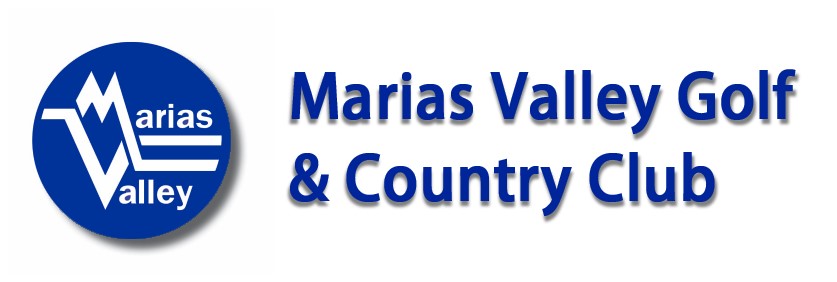 Marias Valley Senior League MeetingSenior League Basic InfoSenior League will be an individual stroke play format. Senior League will be 9 holes alternating sides each week. Golfers will be able to continue playing for 18 holes but your score on the specific 9 holes will only be counted in the game.There will be no sponsor or team fee for this, just a weekly fee of $5 for the game and prize(s). Players will schedule their own tee times with others or with assistance from the pro shop.Players wanting to participate will make their own tee-times through out the day. You must play with at least 1 other golfer participating in the Senior League.Please call to make your tee time.Marias Valley encourages players to reach out and play with new golfers each week. The pro shop will have a contact list for anyone interested in playing in the Senior League to help players get in touch with one another. Don’t hesitate to ask the pro shop for help setting up a group.There will be a pay out in event credit for: Prize Hole, Low Gross, and Low Net.Deuce Pot or Tre Pot will be an optional buy in for players.Ladies will Play the GOLD.Men will play from the BLUE or White this is your choice but can not be changed after you have played once already. FeesThere will be a $5.00 fee per player each week for the game and weekly pay outs.Pay-Outs will vary each week depending on the number of golfers participating on that day.Each Player must register and pay fees in the Pro Shop before play begins.Cancellation:If a lightning storm hits, the players will be pulled off the golf course, this will be identified by one long blast of the horn. Play will resume with 3 short blasts of the horn.If League is started and cancelled due to weather the game fee will carry over to the next week and the prizes will be doubled.General Rules of LeagueAll USGA rules and regulations apply. League Play will begin on May 22nd and run until August 28th. No League on the week of the 4th of July.ScoringThis will be an individual stroke play format. Players record their hole-by-hole score and will be paid out for Low Gross and Low Net. 